О проведении тематического месячника по борьбе с педикулёзом в городе Мурманске. В период с 02.09.2021 по 30.09.2021 в муниципальных образовательных учреждениях города Мурманска проводится месячник по борьбе с педикулёзом. Педикулёз или вшивость - специфическое паразитирование на человеке вшей, питающихся его кровью. Размножаются вши, откладывая яйца (гниды), которые держатся у корней волос за счет клейких выделений. Через 3-8 дней из них появляются личинки, которые уже через 3 недели достигают полноценного развития. Вши имеют коричневый, серый или светло-желтый окрас. Их размер варьируется от 0,5 до 6 мм. Вошь имеет ротовой колюще-сосущий аппарат и очень развитые слюнные железы. Во время сосания насекомое протыкает кожу хоботком, что сопровождается зудом на коже человека.  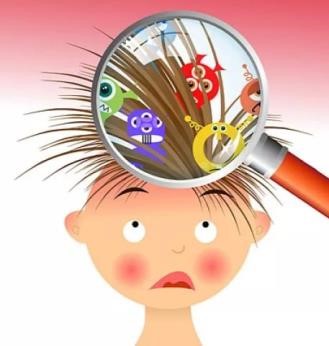 Вшивость – показатель низкой санитарной культуры, результат пренебрежения элементарными гигиеническими правилами (регулярным мытьем тела и головы, сменой белья, уходом за волосами). Но всё же, несмотря на это, ни один образованный, воспитанный и чистоплотный человек не может быть застрахован от заражения этими паразитами. Вши чрезвычайно плодовиты. Заболевание педикулезом происходит от зараженного вшами человека. Вши мигрируют от одного хозяина к другому при тесном контакте, через личные вещи (одежду, головные уборы, расчески и даже мягкие игрушки).  Необходимо помнить, что без лечения педикулез не пройдет. Постепенно больные привыкают к зуду, перестают его замечать и заражают здоровых людей. 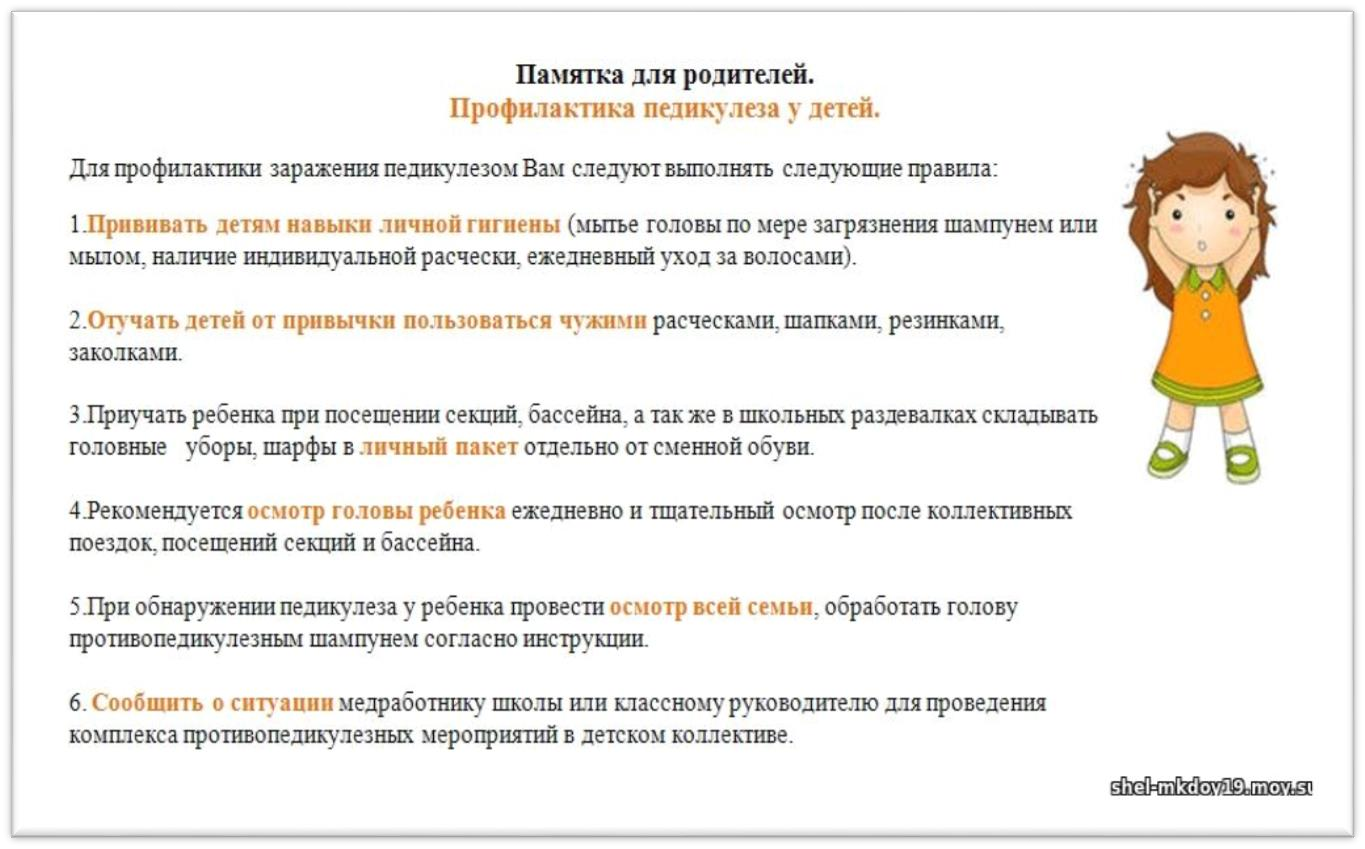 План мероприятий по проведению месячника по борьбе с педикулёзом в МБДОУ города Мурманска № 18 № п/п Мероприятия Сроки проведения Сроки проведения Ответственный 1 Рассматривание тематических альбомов, мультимедийных презентаций «Как бороться с педикулёзом» 03.09.21 -07.09.21 03.09.21 -07.09.21 Воспитатели групп 2. НОД с воспитанниками по ОБЖ и ЗОЖ с включением вопросов профилактики педикулёза. Ранний возраст  08.09.21 Воспитатели групп 2. НОД с воспитанниками по ОБЖ и ЗОЖ с включением вопросов профилактики педикулёза. Младший возраст 09.09.21 Воспитатели групп 2. НОД с воспитанниками по ОБЖ и ЗОЖ с включением вопросов профилактики педикулёза. Средний возраст 10.09.21 Воспитатели групп 2. НОД с воспитанниками по ОБЖ и ЗОЖ с включением вопросов профилактики педикулёза. Старший возраст 10.09.21Воспитатели групп 2. НОД с воспитанниками по ОБЖ и ЗОЖ с включением вопросов профилактики педикулёза. Подготовительный  13.09.21Воспитатели групп Изобразительная деятельность детей  рисунки на тему «Вши - это опасно»;выпуск санитарных бюллетеней воспитанниками старшего дошкольного возраста «Осторожно вши!»                17.09.2021 - 21.09.2021                   младший возраст                 24.09.2018-  27.09.201                      старший возраст                17.09.2021 - 21.09.2021                   младший возраст                 24.09.2018-  27.09.201                      старший возраст Воспитатели групп 3 Изобразительная деятельность детей  рисунки на тему «Вши - это опасно»;выпуск санитарных бюллетеней воспитанниками старшего дошкольного возраста «Осторожно вши!»                17.09.2021 - 21.09.2021                   младший возраст                 24.09.2018-  27.09.201                      старший возраст                17.09.2021 - 21.09.2021                   младший возраст                 24.09.2018-  27.09.201                      старший возраст Воспитатели групп 4 Распространение листовок, памяток по вопросам профилактики педикулёза 27.09.2021  - 30.09.2021 27.09.2021  - 30.09.2021 Воспитатели групп Конкурс слоганов по теме «Моя безопасность» 29.09.2021 29.09.2021 Музыкальный руководитель 5. Спортивное развлечение «Буду здоров» 16.09.2021 16.09.2021 Инструктор по физической культуре 6. Оформление информационного стенда «Вши! Это должен знать каждый» по вопросам профилактики педикулёза сентябрь 2021 сентябрь 2021 Старшая медицинская сестра 7. Выставка детского рисунка «Мы можем защитить себя от вшей» 27 сентябрь 2021 27 сентябрь 2021 Старший воспитатель 